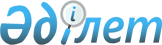 "2011-2013 жылдарға арналған аудандық бюджет туралы" Жуалы аудандық мәслихатының 2010 жылғы 24 желтоқсандағы № 35-3 шешіміне өзгерістер енгізу туралы
					
			Күшін жойған
			
			
		
					Жамбыл облысы Жуалы аудандық мәслихатының 2011 жылғы 30 наурыздағы № 36-4 Шешімі. Жамбыл облысы Жуалы аудандық Әділет басқармасында 2011 жылғы 12 сәуірде № 6-4-100 тіркелді. Күші жойылды - Жамбыл облысы Жуалы аудандық мәслихатының 2012 жылғы 15 мамырдағы № 5-6 Шешімімен      Ескерту: Күші жойылды - Жамбыл облысы Жуалы аудандық мәслихатының 2012.05.15 № 5-6 Шешімімен.

      Қазақстан Республикасының 2008 жылғы 4 желтоқсандағы Бюджет кодексің 109 - бабына және «Қазақстан Республикасындағы жергілікті мемлекеттік басқару және өзін-өзі басқару туралы» Қазақстан Республикасының 2001 жылғы 23 қаңтардағы Заңының 6 - бабына сәйкес Жуалы аудандық мәслихат ШЕШІМ  ЕТЕДІ:



      1. «2011 - 2013 жылдарға арналған аудандық бюджет туралы» Жуалы аудандық мәслихаттың 2010 жылғы 24 желтоқсандағы № 35-3  (Нормативтік құқықтық актілерді мемлекеттік тіркеу тізілімінде № 6-4-97 болып тіркелген, 2011 жылдың 18 қаңтарында № 4-5-6 аудандық «Жаңа-өмір»-«Новая жизнь» газетінде жарияланған) шешіміне келесі өзгерістер  енгізілсін:



      1 тармақта:

      1)тармақшада:

      «3 840 679» деген сандар «3 922 479 » деген сандармен ауыстырылсын;

      «3 315 379» деген сандар «3 397 179 » деген сандармен ауыстырылсын;

      2)тармақшада:

      «3 840 679» деген сандар «3 967 391 » деген сандармен ауыстырылсын;

      3)тармақшада:

      «25993» деген сандар «28 707 » деген сандармен ауыстырылсын;

      «26 706» деген сандар «29 420 » деген сандармен ауыстырылсын;

      5) тармақшада:

      «-25 993» деген сандар «-73 619 » деген сандармен ауыстырылсын; 

      6) тармақшада:

      «25 993» деген сандар «73 619 » деген сандармен ауыстырылсын;

      0» деген сандар «47626 » деген сандармен ауыстырылсын.

Аталған шешімнің 1 және 5 - қосымшалары осы шешімнің 1 және 2 -  қосымшаларына сәйкес жаңа редакцияда мазмұндалсын.



      2. Осы шешімнің орындалуын жүзеге асыру аудан әкімдігінің экономика және бюджеттік жоспарлау бөліміне (Г. Бекмурзаева) жүктелсін, шешімнің орындалуына бақылау жасау аудандық мәслихаттың әкімшілік аумақтық құрылым, аумақты әлеуметтік – экономикалық дамыту, бюджет және жергілікті салықтар мәселелері, адамдардың құқығын қорғау жөніндегі тұрақты комиссиясына (О. Нұралы) жүктелсін.



      3. Осы Шешім Әділет органдарында мемлекеттік тіркеуден өткен күннен бастап күшіне енеді және 2011 жылдың 1 қаңтарынан қолданысқа енгізіледі.      Аудандық мәслихат                          Аудандық сессиясының

      төрағасы                                   мәслихаттың хатшысы

      С. Жұмашев                                 Е. Аманбеков

2011 жылғы  30 наурыздағы

№ 36-4 шешіміне 1 – қосымша

Жуалы аудандық мәслихатының

2010 жылғы  24 желтоқсандағы

№ 35-3  шешіміне  1 – қосымша

 

  2011 жылға арналған  аудандық бюджет

Жуалы аудандық мәслихатының

2011 жылғы 30 наурыздағы

№ 36-4 шешіміне 2 – қосымша

Жуалы аудандық мәслихатының

2010 жылғы 24 желтоқсандағы

№ 35-3 шешіміне 5-қосымша 2011 жылға әр бір ауылдық округтер бойынша бюджеттік бағдарламалар
					© 2012. Қазақстан Республикасы Әділет министрлігінің «Қазақстан Республикасының Заңнама және құқықтық ақпарат институты» ШЖҚ РМК
				СанатСанатСанатСанатСомасы, мың теңгеСыныбыСыныбыАтауыСомасы, мың теңгеІшкі сыныбыІшкі сыныбыСомасы, мың теңге12345І.КІРІСТЕР3 922 4791Салықтық түсімдер501 49301Табыс салығы90 0012Жеке табыс салығы90 00103Әлеуметтік салық72 1361Әлеуметтік салық72 13604Меншікке салынатын салықтар326 1011Мүлікке салынатын салықтар299 2003Жер салығы4 4714Көлік құралдарына салынатын салық19 5485Бірыңғай жер салығы2 88205Тауарларға, жұмыстарға және қызметтерге  салынатын iшкi салықтар6 3602Акциздер1 5003Табиғи және басқа ресурстарды пайдаланғаны үшiн түсетiн түсiмдер1 9324Кәсіпкерлік және кәсіби қызметті жүргізгені үшін алынатын алымдар2 92808Заңдық мәнді іс-әрекеттерді жасағаны және (немесе) оған уәкілеттігі бар мемлекеттік органдар немесе лауазымды адамдар құжаттар бергені үшін алынатын міндетті төлемдер6 8951Мемлекеттік баж6 8952Салықтық емес түсімдер22 44301Мемлекет меншігінен түсетін түсімдер1555Мемлекет меншігіндегі мүлікті жалға беруден түсетін кірістер15504Мемлекеттік бюджеттен қаржыландырылатын, сондай-ақ Қазақстан Республикасы Ұлттық Банкінің бюджетінен (шығыстар сметасынан) ұсталатын және қаржыландырылатын мемлекеттік мекемелер салатын айыппұлдар, өсімпұлдар, санкциялар, өндіріп алулар16 2001Мемлекеттік бюджеттен қаржыландырылатын, сондай-ақ Қазақстан Республикасы Ұлттық Банкінің бюджетінен (шығыстар сметасынан) ұсталатын және қаржыландырылатын мемлекеттік мекемелер салатын айыппұлдар, өсімпұлдар, санкциялар, өндіріп алулар16 20006Басқа да салықтық емес түсiмдер6 0881Басқа да салықтық емес түсiмдер6 0883Негізгі капиталды сатудан түсетін түсімдер1 36403Жерді және материалдық емес активтерді сату1 3641Жерді сату1 0802Материалдық емес активтерді сату2844Трансферттердің түсімдері3 397 17902Мемлекеттiк басқарудың жоғары тұрған органдарынан түсетiн трансферттер3 397 1792Облыстық бюджеттен түсетiн трансферттер3 397 179Функционалдық топФункционалдық топФункционалдық топФункционалдық топсомасы (мың тенге)Бюджеттік бағдарламалардың әкімшісіБюджеттік бағдарламалардың әкімшісіБюджеттік бағдарламалардың әкімшісісомасы (мың тенге)БағдарламаБағдарламасомасы (мың тенге)Атауысомасы (мың тенге)111232. ШЫҒЫНДАР3 967 39101Жалпы сипаттағы мемлекеттiк қызметтер230 238112Аудан (облыстық маңызы бар қала) мәслихатының аппараты16 906001Аудан (облыстық маңызы бар қала) мәслихатының қызметін қамтамасыз ету жөніндегі қызметтер16 286003Мемлекеттік органдардың күрделі шығыстары620122Аудан (облыстық маңызы бар қала) әкімінің аппараты61 337001Аудан (облыстық маңызы бар қала) әкімінің қызметін қамтамасыз ету жөніндегі қызметтер58 145003Мемлекеттік органдардың күрделі шығыстары3 192123Қаладағы аудан, аудандық маңызы бар қала, кент, ауыл  (село), ауылдық (селолық) округ әкімінің аппараты123 026001Қаладағы аудан, аудандық маңызы бар қаланың, кент, ауыл (село), ауылдық (селолық) округ әкімінің қызметін қамтамасыз ету жөніндегі қызметтер122 646022Мемлекеттік органдардың күрделі шығыстары380452Ауданның (облыстық маңызы бар қаланың) қаржы бөлімі17 420001Аудандық бюджетті орындау және коммуналдық меншікті (облыстық манызы бар қала) саласындағы мемлекеттік саясатты іске асыру жөніндегі қызметтер15 982003Салық салу мақсатында мүлікті бағалауды жүргізу1 200018Мемлекеттік органдардың күрделі шығыстары238453Ауданның (облыстық маңызы бар қаланың) экономика және бюджеттік жоспарлау бөлімі11 549001Экономикалық саясатты, мемлекеттік жоспарлау жүйесін қалыптастыру және дамыту және ауданды (облыстық манызы бар қаланы) басқару саласындағы мемлекеттік саясатты іске асыру жөніндегі қызметтер11 311004Мемлекеттік органдардың күрделі шығыстары23802Қорғаныс460122Аудан (облыстық маңызы бар қала) әкімінің аппараты460005Жалпыға бірдей әскери міндетті атқару шеңберіндегі іс-шаралар46003Қоғамдық тәртіп, қауіпсіздік, құқық, сот, қылмыстық-атқару қызметі1500458Ауданның (облыстық маңызы бар қаланың) тұрғын үй-коммуналдық шаруашылығы, жолаушылар көлігі және автомобиль жолдары бөлімі1500021Елді мекендерде жол жүрісі қауіпсіздігін қамтамасыз ету150004Бiлiм беру2 839 429471Ауданның (облыстық маңызы бар қаланың) білім, дене шынықтыру және спорт бөлімі311 325003Мектепке дейінгі тәрбие ұйымдарының қызметін қамтамасыз ету311 325471Ауданның (облыстық маңызы бар қаланың) білім, дене шынықтыру және спорт бөлімі2 399 455004Жалпы білім беру2 346 360005Балалар мен жеткіншектерге қосымша білім беру53 095466Ауданның (облыстық маңызы бар қаланың) сәулет, қала құрылысы және құрылыс бөлімі20 600037Білім беру объектілерін салу және реконструкциялау20 600471Ауданның (облыстық маңызы бар қаланың) білім, дене шынықтыру және спорт бөлімі108 049008Ауданның (облыстык маңызы бар қаланың) мемлекеттік білім беру мекемелерінде білім беру жүйесін ақпараттандыру40 079009Ауданның (облыстык маңызы бар қаланың) мемлекеттік білім беру мекемелер үшін оқулықтар мен оқу-әдiстемелiк кешендерді сатып алу және жеткізу26 653010Аудандық (қалалалық) ауқымдағы мектеп олимпиадаларын және мектептен тыс іс-шараларды өткiзу200020Жетім баланы (жетім балаларды) және ата-аналарының қамқорынсыз қалған баланы (балаларды) күтіп-ұстауға асыраушыларына  ай сайынғы ақшалай қаражат төлемдері11 453023Үйде оқытылатын мүгедек балаларды жабдықпен, бағдарламалық қамтыммен қамтамасыз ету4 900025Мектеп мұғалімдеріне және мектепке дейінгі ұйымдардың тәрбиешілеріне біліктілік санаты үшін қосымша ақының көлемін ұлғайту24 76406Әлеуметтiк көмек және әлеуметтiк қамсыздандыру185 124123Қаладағы аудан аудандық маңызы бар қала, кент, ауыл  (село), ауылдық (селолық) округ әкімнің аппараты8 455003Мұқтаж азаматтарға үйінде әлеуметтік көмек көрсету8 455451Ауданның (облыстық маңызы бар қаланың) жұмыспен қамту және әлеуметтік бағдарламалар бөлімі156 498002Еңбекпен қамту бағдарламасы9 715004Ауылдық жерлерде тұратын денсаулық сақтау, білім беру, әлеуметтік қамтамасыз ету, мәдениет және спорт мамандарына отын сатып алуға Қазақстан Республикасының заңнамасына сәйкес әлеуметтік көмек көрсету3 250005Мемлекеттік атаулы әлеуметтік көмек15 000006Тұрғын үй көмегі5 000007Жергілікті өкілетті органдардың шешімі бойынша мұқтаж азаматтардың жекелеген топтарына әлеуметтік көмек12 810010Үйден тәрбиеленіп оқытылатын мүгедек балаларды материалдық қамтамасыз ету2 58701618 жасқа дейіні балаларға мемлекеттік жәрдемақылар94 000017Мүгедектерді оңалту жеке бағдарламасына сәйкес, мұқтаж мүгедектерді міндетті гигиеналық құралдармен қамтамасыз етуге, және ымдау тілі мамандарының, жеке көмекшілердің қызмет көрсету6 000023Жұмыспен қамту орталықтарының қызметін қамтамасыз ету8 136451Ауданның (облыстық маңызы бар қаланың) жұмыспен қамту және әлеуметтік бағдарламалар бөлімі20 171001Жергілікті деңгейде халық үшін әлеуметтік бағдарламаларды  жұмыспен қамтуды қамтамасыз ету үшін және  іске асыру саласындағы мемлекеттік саясатты іске асыру жөніндегі қызметтер17 901011Жәрдемақыларды және басқа да әлеуметтік төлемдерді есептеу, төлеу мен жеткізу бойынша қызметтерге ақы төлеу1 800021Мемлекеттік органдардың күрделі шығыстары47007Тұрғын үй-коммуналдық шаруашылық168 975458Ауданның (облыстық маңызы бар қаланың) тұрғын үй-коммуналдық шаруашылығы, жолаушылар көлігі және автомобиль жолдары бөлімі6 000004Азаматтардың жекелген санаттарын тұрғын үймен қамтамасыз ету6 000466Ауданның (облыстық маңызы бар қаланың) сәулет, қала құрылысы және құрылыс бөлімі84 105004Инженерлік коммуникациялық  инфрақұрылымды дамыту және жайластыру84 105123Қаладағы аудан, аудандық маңызы бар қала, кент, ауыл  (село), ауылдық (селолық) округ әкімінің аппараты2 532014Елді мекендерді сумен жабдықтауды ұйымдастыру2 532458Ауданның (облыстық маңызы бар қаланың) тұрғын үй-коммуналдық шаруашылығы, жолаушылар көлігі және автомобиль жолдары бөлімі13 745012Сумен жабдықтау және су бөлу жүйесінің қызмет етуі10 745026Ауданның (облыстық маңызы бар қаланың) коммуналдық меншігіндегі жылу жүйелерін қолдануды ұйымдастыру3 000466Ауданның (облыстық маңызы бар қаланың) сәулет, қала құрылысы және құрылыс бөлімі1 900006Сумен жабдықтау жүйесін дамыту1 900123Қаладағы аудан, аудандық маңызы бар қала, кент, ауыл  (село), ауылдық (селолық) округ әкімінің аппараты6 200009Елді мекендердің санитариясын қамтамасыз ету380011Елді мекендерді абаттандыру мен көгалдандыру5 820458Ауданның (облыстық маңызы бар қаланың) тұрғын үй-коммуналдық шаруашылығы, жолаушылар көлігі және автомобиль жолдары бөлімі54 493015Елдi мекендердегі көшелердi жарықтандыру21 185016Елдi мекендердiң санитариясын қамтамасыз ету7 000018Елдi мекендердi абаттандыру және көгалдандыру26 30808Мәдениет, спорт, туризм және ақпараттық кеңістiк174 558455Ауданның (облыстық маңызы бар қаланың) мәдениет және тілдерді дамыту бөлімі96 176003Мәдени-демалыс жұмысын қолдау96 176471Ауданның (облыстық маңызы бар қаланың) білім, дене шынықтыру және спорт бөлімі2 710014Аудандық (облыстық маңызы бар қалалық)  деңгейде спорттық жарыстар өткiзу700015Әртүрлi спорт түрлерi бойынша аудан (облыстық маңызы бар қала)  құрама командаларының мүшелерiн дайындау және олардың облыстық спорт жарыстарына қатысуы2 010455Ауданның (облыстық маңызы бар қаланың) мәдениет және тілдерді дамыту бөлімі41 885006Аудандық (қалалық) кiтапханалардың жұмыс iстеуi41 772007Мемлекеттік тілді және Қазақстан халықтарының  басқа да тілдерін дамыту113456Ауданның (облыстық маңызы бар қаланың) ішкі саясат бөлімі11 874002Газеттер мен журналдар арқылы мемлекеттік ақпараттық саясат жүргізу11 874455Ауданның (облыстық маңызы бар қаланың) мәдениет және тілдерді дамыту бөлімі5 318001Жергілікті деңгейде тілдерді және мәдениетті дамыту саласындағы мемлекеттік саясатты іске асыру жөніндегі қызметтер5 118010Мемлекеттік органдардың күрделі шығыстары200456Ауданның (облыстық маңызы бар қаланың) ішкі саясат бөлімі16 595001Жергілікті деңгейде аппарат, мемлекеттілікті нығайту және азаматтардың әлеуметтік сенімділігін қалыптастыруда мемлекеттік саясатты іске асыру жөніндегі қызметтер5 508003Жастар саясаты саласындағы өңірлік бағдарламаларды iске асыру10 887006Мемлекеттік органдардың күрделі шығыстары20010Ауыл, су, орман, балық шаруашылығы, ерекше қорғалатын табиғи аумақтар, қоршаған ортаны және жануарлар дүниесін қорғау, жер қатынастары154 260454Ауданның (облыстық маңызы бар қаланың) кәсіпкерлік және ауыл шаруашылығы бөлімі4 255099Республикалық бюджеттен берілетін нысаналы трансферттер есебiнен  ауылдық елді мекендер саласының мамандарын әлеуметтік қолдау шараларын іске асыру4 255466Ауданның (облыстық маңызы бар қаланың) сәулет, қала құрылысы және құрылыс бөлімі940010Ауыл шаруашылығы объектілерін дамыту940473Ауданның (облыстық маңызы бар қаланың) ветеринария бөлімі51 809001Жергілікті деңгейде ветеринария саласындағы мемлекеттік саясатты іске асыру жөніндегі қызметтер7 075005Мал көмінділерінің (биотермиялық шұңқырлардың) жұмыс істеуін қамтамасыз ету200006Ауру жануарларды санитарлық союды ұйымдастыру1 100007Қаңғыбас иттер мен мысықтарды аулауды және жоюды ұйымдастыру751008Алып қойылатын және жойылатын ауру жануарлардың, жануарлардан алынатын өнімдер мен шикізаттың құнын иелеріне өтеу16 956010Ауыл шаруашылығы жануарларын бірдейлендіру жөніндегі іс-шараларды жүргізу25 727463Ауданның (облыстық маңызы бар қаланың) жер қатынастары бөлімі9 010001Аудан (облыстық манызы бар қала) аумағында жер қатынастарын реттеу саласындағы мемлекеттік саясатты іске асыру жөніндегі қызметтер7 750003Елдi мекендердi жер-шаруашылық орналастыру400006Аудандық маңызы бар қалалардың, кенттердiң, ауылдардың (селолардың), ауылдық (селолық) округтердiң шекарасын белгiлеу кезiнде жүргiзiлетiн жерге орналастыру500007Мемлекеттік органдардың күрделі шығыстары360473Ауданның (облыстық маңызы бар қаланың) ветеринария бөлімі88 246011Эпизоотияға қарсы іс-шаралар жүргізу88 24611Өнеркәсiп, сәулет, қала құрылысы және құрылыс8 979466Ауданның (облыстық маңызы бар қаланың) сәулет, қала құрылысы және құрылыс бөлімі8 979001Құрылыс, облыс қалаларының, аудандарының және елді мекендерінің сәулеттік бейнесін жақсарту саласындағы мемлекеттік саясатты іске асыру және ауданның (облыстық маңызы бар қаланың) аумағын оңтайла және тиімді қала құрылыстық игеруді қамтамасыз ету жөніндегі қызметтер8 799015Мемлекеттік органдардың күрделі шығыстары18012Көлiк және коммуникация149 794458Ауданның (облыстық маңызы бар қаланың) тұрғын үй-коммуналдық шаруашылығы, жолаушылар көлігі және автомобиль жолдары бөлімі149 794023Автомобиль жолдарының жұмыс істеуін қамтамасыз ету149 79413Басқалар46 706454Ауданның (облыстық маңызы бар қаланың) кәсіпкерлік және ауыл шаруашылығы бөлімі2 642006Кәсіпкерлік қызметті қолдау2 642451Ауданның (облыстық маңызы бар қаланың) жұмыспен қамту және әлеуметтік бағдарламалар бөлімі2 340022«Бизнестің жол картасы - 2020» бағдарламасы шеңберінде жеке кәсіпкерлікті қолдау2 340452Ауданның (облыстық маңызы бар қаланың) қаржы бөлімі7 000012Ауданның (облыстық маңызы бар қаланың) жергілікті атқарушы органының резерві7 000454Ауданның (облыстық маңызы бар қаланың) кәсіпкерлік және ауыл шаруашылығы бөлімі14 832001Жергілікті деңгейде кәсіпкерлік, өнеркәсіп және ауыл шаруашылығы саласындағы мемлекеттік саясатты іске асыру жөніндегі қызметтер14 790007Мемлекеттік органдардың күрделі шығыстары42458Ауданның (облыстық маңызы бар қаланың) тұрғын үй-коммуналдық шаруашылығы, жолаушылар көлігі және автомобиль жолдары бөлімі6 856001Жергілікті деңгейде тұрғын үй-коммуналдық шаруашылығы, жолаушылар көлігі және автомобиль жолдары саласындағы мемлекеттік саясатты іске асыру жөніндегі қызметтер6 856471Ауданның (облыстық маңызы бар қаланың) білім, дене шынықтыру және спорт бөлімі13 036001Білім, дене шынықтыру және спорт бөлімі қызметін қамтамасыз ету12 986018Мемлекеттік органдардың күрделі шығыстары5015Трансферттер7 368452Ауданның (облыстық маңызы бар қаланың) қаржы бөлімі7 368006Нысаналы трансферттерді қайтару7 3683.  ТАЗА БЮДЖЕТТІК КРЕДИТ БЕРУ28 707Бюджеттік кредиттер29 42010Ауыл, су, орман, балық шаруашылығы, ерекше қорғалатын табиғи аумақтар, қоршаған ортаны және жануарлар дүниесін қорғау, жер қатынастары29 420454Ауданның (облыстық маңызы бар қаланың) кәсіпкерлік және ауыл шаруашылығы бөлімі29 420009Ауылдық елді мекендердің әлеуметтік саласының мамандарын әлеуметтік қолдау шараларын іске асыру үшін жергілікті атқарушы органдарға берілетін бюджеттік кредиттер29 420СанатыСанатыСанатыАтауыСомасы /мың теңге/СыныбыСыныбыАтауыСомасы /мың теңге/ішкі сыныбыішкі сыныбыСомасы /мың теңге/5Бюджеттік кредиттерді өтеу71301Бюджеттік кредиттерді өтеу7131Мемлекеттік бюджеттен берілген бюджеттік кредиттерді өтеу713Функционалдық топФункционалдық топФункционалдық топФункционалдық топсомасы (мың тенге)Бюджеттік бағдарламалардың әкімшісіБюджеттік бағдарламалардың әкімшісіБюджеттік бағдарламалардың әкімшісісомасы (мың тенге)БағдарламаБағдарламасомасы (мың тенге)Атауысомасы (мың тенге)111234. ҚАРЖЫ АКТИВТЕРІМЕН  ОПЕРАЦИЯЛАР БОЙЫНША САЛЬДО0Қаржы активтерді сатып алу0Мемлекеттік қаржы активтерін сатудан түсетін түсімдер05.  БЮДЖЕТ ТАПШЫЛЫҒЫ (ПРОФИЦИТЫ)-73 6196. БЮДЖЕТ ТАПШЫЛЫҒЫН ҚАРЖЫЛАНДЫРУ (ПРОФИЦИТІН ПАЙДАЛАНУ)73 619СанатыСанатыСанатыАтауыСомасы /мың теңге/СыныбыСыныбыАтауыСомасы /мың теңге/ішкі сыныбыішкі сыныбыСомасы /мың теңге/7Қарыздар түсімі26 70601Мемлекеттік сыртқы қарыздар26 7062Қарыз алу келісім-шарттары26 706Функционалдық топФункционалдық топФункционалдық топФункционалдық топсомасы (мың тенге)Бюджеттік бағдарламалардың әкімшісіБюджеттік бағдарламалардың әкімшісіБюджеттік бағдарламалардың әкімшісісомасы (мың тенге)БағдарламаБағдарламасомасы (мың тенге)Атауысомасы (мың тенге)1112316Қарыздарды өтеу713452Ауданның (облыстық маңызы бар қаланың) қаржы бөлімі713008Жергілікті атқарушы органның  жоғары тұрған бюджет алдындағы борышын өтеу71308Бюджет қаражаттарының қолданылатын қалдықтары47626Қаладағы аудан, аудандық маңызы бар қала, кент, ауыл  (село), ауылдық (селолық) округ әкімінің аппараттарының атауыБағдарлама  атауыБағдарлама  атауыБағдарлама  атауыБағдарлама  атауыБағдарлама  атауыБағдарлама  атауыҚаладағы аудан, аудандық маңызы бар қала, кент, ауыл  (село), ауылдық (селолық) округ әкімінің аппараттарының атауы001 "Қаладағы ауданның, аудандық маңызы бар қаланың, кенттің, ауылдың (селоның), ауылдық (селолық) округтің әкімі аппаратының қызметін қамтамасыз ету"003 "Мұқтаж азаматтарға үйінде әлеуметтік көмек көрсету"022 "Мемлекеттік органдардың күрделі шығындары"009 "Елді мекендердің санитариясын қамтамасыз ету"011 "Елді мекендерді аббаттандыру және көгалдандыру"012 Сумен жабдықтау және су бөлу жүйесінің қызмет етуіМомышұлы ауылдық округі157826736380100700Ақсай ауылдық округі89782080611Ақтөбе ауылдық округі75972080Боралдай ауылдық округі70985362080Нұрлыкент ауылдық округі72855632080505Шақпақата ауылдық округі77912080Қарасаз ауылдық округі77452080Қызыл-арық ауылдық округі72722080Жетітөбе ауылдық округі69112080592Көкбастау ауылдық округі76042080Күреңбел ауылдық округі75372080Қошқарата ауылдық округі70462080Мыңбұлақ ауылдық округі86816202080824Тоғызтарау ауылдық округі7336204080Билікөл ауылдық округі79832080Барлығы122646845538038058202532